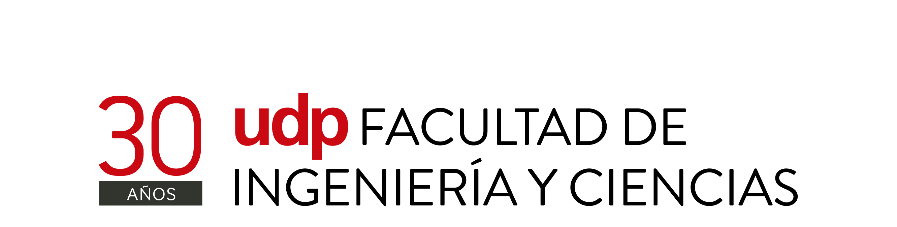 FORMULARIO DE SOLICITUD DE SEGUROTALLER PROFESIONAL
INGENIERÍA CIVIL EN INFORMÁTICA Y TELECOMUNICACIONESDATOS DEL ESTUDIANTEDATOS DEL ESTUDIANTEDATOS DEL ESTUDIANTEDATOS DEL ESTUDIANTEDATOS DEL ESTUDIANTENOMBRE COMPLETO: NOMBRE COMPLETO: NOMBRE COMPLETO: NOMBRE COMPLETO: NOMBRE COMPLETO: RUT: RUT: AÑO INGRESO: AÑO INGRESO: AÑO INGRESO: E-MAIL: E-MAIL: TELÉFONO:  TELÉFONO:  TELÉFONO:  DATOS DE LA EMPRESADATOS DE LA EMPRESADATOS DE LA EMPRESADATOS DE LA EMPRESADATOS DE LA EMPRESANOMBRE: NOMBRE: NOMBRE: NOMBRE: NOMBRE: RUBRO: RUBRO: RUBRO: RUBRO: RUBRO: PERSONA DE CONTACTO: PERSONA DE CONTACTO: PERSONA DE CONTACTO: PERSONA DE CONTACTO: PERSONA DE CONTACTO: CARGO: CARGO: CARGO: CARGO: CARGO: DIRECCIÓN: DIRECCIÓN: DIRECCIÓN: DIRECCIÓN: COMUNA: CIUDAD: REGIÓN: REGIÓN: REGIÓN: PAÍS: TELÉFONO: E-MAIL: E-MAIL: E-MAIL: SITIO WEB: DATOS DE TALLER DATOS DE TALLER DATOS DE TALLER DATOS DE TALLER DATOS DE TALLER FECHA INICIO: FECHA TERMINO: FECHA TERMINO: FECHA SOLICITUD: FECHA SOLICITUD: PROYECTO A DESARROLAR: PROYECTO A DESARROLAR: PROYECTO A DESARROLAR: PROYECTO A DESARROLAR: PROYECTO A DESARROLAR: RETIRO DOCUMENTOS EN COORDINACIÓN VINCULACIÓN LABORALRETIRO DOCUMENTOS EN COORDINACIÓN VINCULACIÓN LABORALFECHA: FIRMA ALUMNO